Simple Machines Study GuideGet ready, because a test on Simple Machines is coming your way soon!Here are some points to review.A simple machine needs only a person to make it operate.  Simple machines help people.  They reduce the effort that it takes to do work.  In other words, it takes less effort to do the work when you use a simple machine.Make sure that you are familiar with the following types of simple machines.  Please be able to give examples of each, explain how they are used, and describe how they make work easier.WedgeLeverScrewInclined PlanePulleyWheel and AxleYou must be able to draw and label the load, effort and fulcrum on a lever. Know the difference between first, second and third-class levers.Understand what friction is and be able to explain how friction can be reduced.Know these four different types of gears:  Worm Gears, Rack and Pinion, Spur Gears and Beveled Gears.Taking the time to study will make you feel prepared and confident.  It is worth the “effort”!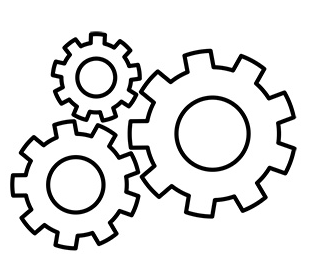 